ОБЩИНСКА ИЗБИРАТЕЛНА КОМИСИЯ – ЛЪКИ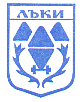 Гр.Лъки, ул.”Възраждане” №18, тел.03052/22 00, факс 03052/21 68, е-mail: oik1615@cik.bg Заседание на ОИК  - ЛЪКИна 07.09.2015 г.Проект за дневен ред №Материали за заседанието:Поправка на техническа грешка в Решение № 3 от 05 септември 2015 г. на ОИК - Лъки относно избор на печат на комисията за изборите за общински съветници и за кметове, както и за национален референдум на 25 октомври 2015 г.Разни.